Письмо №330 от 4 апреля 2022 годаО проведении всероссийского образовательного мероприятия «Урок цифры»Руководителям ООВ соответствии с письмом Министерства образования и науки РД №06-4084/01-18/22 от 01.04.2022 года МКУ «Управление образования» сообщает о проведении с 11 по 30 апреля 2022 г. Всероссийского образовательного проекта «Урок цифры» по теме: «Быстрая разработка приложений», представленный экспертами «1С». Организаторами мероприятия выступают Минцифры России совместно с Минпросвещения России, а также АНО «Цифровая экономика» в партнерстве с компанией «1 С».В ходе мероприятия дети познакомятся с инструментами и возможностями быстрой и качественной разработки прикладных программных продуктов.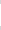 Указанное мероприятие ориентировано на обучающихся 1-11 классов общеобразовательных организаций и направлено на развитие ключевых компетенций цифровой экономики у школьников, а также раннюю профориентацию обучающихся в сфере информационных технологий.Дополнительно сообщаем о проведении вебинара для педагогов 5 апреля 2022 г. в 10:00 и 14:00 на сайте мероприятия — урокцифры.рф.Информацию о мероприятии, как оно прошло, с указанием классов, количества принявших участие, общего количества принявших участие по школе и 1-2 фото от школ представить на адрес электронной почты: uma196565@mail.ru по завершении проведенных открытых уроков. Просим также указать кто участвовал на уроке, участие в уроке главы района, зам.главы района, представителей администрации района, села и другие приглашенные (формат встречи указать).Новый «Урок цифры» расскажет школьникам
о быстрой разработке и low-code платформах
Организаторы проекта «Урок цифры» – АНО «Цифровая экономика», Минцифры России, Минпросвещения России в партнерстве с ведущими технологическими компаниями России – лидерами цифровой трансформации.
Ученики 1-11 классов узнают, как легко, качественно и в то же время быстро
разрабатывать прикладные программные продукты. Урок состоит из видеоролика с объяснениями и интерактивного тренажера для закрепления знаний. В видеолекции специалисты фирмы «1С» доступным для школьников любого возраста языком расскажут об основных особенностях и методах разработки программ с использованием специализированных средств («low-code платформы»).Тренажер представляет собой более 50 заданий различного уровня
сложности, ориентированного на детей начальной, средней и старшей школы. При решении каждой задачи развиваются умения понимать техническое задание, создавать алгоритмы, разбираться в предметной (отраслевой) специфике работы предприятия.На первом шаге обучающиеся самостоятельно делают выбор одной из 10
отраслей, в которой они хотят попробовать свои силы. Тренажер от имени
вымышленной организации, представляющей эту отрасль, выдает задание
разработать приложение, решающее конкретную проблему в этой организации.
Затем школьник переходит в часть тренажера, где имитируется работа low-code
платформы, здесь необходимо правильно связать между собой функциональные блоки (модули), отвечающие за прием, обработку или вывод информации, и настроить алгоритм их взаимодействия между собой. Особенности low-code проявляются даже в том, насколько легко с этими заданиями могут справиться школьники. А в случае любых затруднений ребятам поможет желтый котик по
имени Лоу Кот.Так, например, для вымышленной сети ресторанов «Изыск» ребята
разработают приложение «Вкус на заказ», которое поможет шеф-повару создавать блюдо по вкусовым пожеланиям посетителя, а для мебельной фабрики «Древесный мастер» создадут приложение «Идеальное сочетание», подбирающее по цвету и рисунку заготовки из древесины.
Урок цифры «Быстрая разработка приложений» наглядно показывает
школьникам и их родителям, что в реальности программирование и ИТ могут быть доступнее, чем кажутся на первый взгляд. Вместе с тем урок не снижает ценности ИТ-образования и подчеркивает, что чем лучше специалист овладевает программированием, чем глубже осваивает конкретные технологии, тем больше будут его возможности.Пресс-релиз:

«ИТ-навыки расширяют возможности работы специалистов практически в
любой сфере деятельности, а low-code платформы внедряются во все отрасли
экономики и госсектор. Знания, которые сегодня получают школьники, могут
стать началом их карьеры в ИТ и точно пригодятся и в творческой, и в
управленческой работе. Интересно узнать, каким секторам экономики сейчас
симпатизируют школьники и какую стратегию они выберут в новой
образовательной игре «Урока цифры» – прокомментировала Татьяна
Трубникова, директор Департамента координации программ и проектов
Минцифры России.
«Как мы уже рассказывали в нашем «Уроке цифры» по теме «Цифровое
производство» год тому назад, для специалиста по автоматизации критично
важно понимать предметную специфику той деятельности, которую он
автоматизирует. В этот раз ребята смогут пройти тренажер несколько раз,
выбирая разные отрасли, и почувствовать необычайный интерес цифровой
трансформации в различных сферах человеческой деятельности – образовании, медицине, сельском хозяйстве, строительстве и так далее» – отметил Борис Нуралиев, директор фирмы «1С».
«Мы благодарим фирму «1С» за интересный урок и необычную подачу
материала: вместе с новым героем, котом по имени Лоу Кот, в игровой доступной форме ребятам будет проще разобраться в достаточно сложных вопросах и освоить азы профессии разработчика. Новый урок дополняет разнообразную уникальную палитру «Уроков цифры», за все время проекта онлайн-тренажеры были использованы более 50 млн. раз, они всегда доступны на сайте проекта» – комментирует Евгений Ковнир, генеральный директор АНО «Цифровая экономика».В дополнение к «Уроку цифры» по теме «Быстрая разработка приложений» фирма «1С» планирует предложить самым смелым школьникам попробовать себя в практическом решении подобных задач в реальной (не игровой) среде low-code, а для самых креативных предложить конкурсное задание самостоятельно придумать новые кейсы – и тем самым попробовать себя в роли постановщика задач для разработки приложений на low-code платформах. Справочно:
Проект «Урок цифры» проводится в России с 2018 г., организаторы
– Минпросвещения России, Минцифры России и организации «Цифровая
экономика». Партнеры проекта – ведущие технологические компании в области
ИТ, контент урока по Цифровому производству разработан специалистами фирмы «1С».Задачи проекта – знакомство школьников с современным миром цифровых
технологий и ранняя профессиональная ориентация. Об «Уроке цифры» «Урок
цифры» — это всероссийский образовательный проект, позволяющий учащимся получить знания от ведущих технологических компаний и развить навыки и компетенции цифровой экономики. Проект реализуется в поддержку федерального проекта «Кадры для цифровой экономики». Занятия на тематических тренажерах проекта «Урок цифры» реализованы в виде увлекательных онлайн-игр для трех возрастных групп – учащихся младшей, средней и старшей школы.Инициаторы проведения «Урока цифры» - Министерство просвещения
Российской Федерации, Министерство цифрового развития, связи и массовых
коммуникаций Российской Федерации и АНО «Цифровая экономика». Задачами проекта являются развитие у школьников цифровых компетенций и ранняя профориентация: уроки помогают детям сориентироваться в мире профессий, связанных с компьютерными технологиями и программированием. Партнерами проекта в 2021/22 учебном году выступают фирма «1С», компании Яндекс, VK, «Лаборатория Касперского», Благотворительный фонд Сбербанка «Вклад в будущее» и корпорация «Росатом». Проект ориентирован на школьников 1-11 классов. За все время проекта онлайн тренажеры «Уроков цифры» были использованы более 50 миллионов раз. Рекомендации по проведению открытого «Урока цифры» в регионах
1. Место проведенияОптимально – «продвинутая» с точки зрения информатики/математики школа.
Но, в зависимости от целей, которые ставит перед собой регион, это может быть
наоборот - школа, которой важно с помощью акции «Урок цифры» дать стимул
к развитию. 2. Участники открытого урока─ Школьники, 20-30 человек. Оптимально проводить открытый урок в 4-7
классах – в этом возрасте дети уже в основном понимают аспекты, связанные
с информационными технологиями и способны рассуждать о них, но ещё имеют их «детское» восприятие, отличное от «взрослого».
─ Официальные лица региона, представители исполнительных органов власти.
─ Представители СМИ.3. МодерацияВажно, чтобы урок был модерируемым, и вёл его человек, способный говорить
на языке, доступном одновременно и детям, и официальным лицам. Модератору важно заранее:─ С помощью администрации выбранной школы собрать вопросы, которые
хотели бы задать дети, и выбрать из них наиболее интересные.
─ «Разогреть» участвующих детей (поговорить с ними неформально, лучше
непосредственно перед открытым уроком).4. Ход урокаОткрытый урок представляет собой сессию вопросов-ответов, без
приветственных слов от официальных лиц. Школьники задают вопросы,
официальные лица и представители компаний отвечают. Важно, чтобы при этом получился неформальный разговор. Задача модератора – вовлечь в обсуждение всех. За 45 минут реалистично ответить на 7-10 вопросов, в связи с чем к открытому уроку должно быть подготовлено порядка 20 вопросов.
В конце урока официальные лица дают краткое заключительное слово.
После урока – пресс-подход (во время урока представители СМИ находятся в
классе, но вопросов не задают). Расчетное время: 40-45 минут на сам урок, 15 минут на пресс-подход, 30 минут на фуршет – итого 1,5 часа.
Детям – участникам открытого урока рекомендуется также пройти и
стандартный «Урок цифры», состоящий из видеоурока и выполнения заданий в онлайн-тренажере. Это может быть сделано как до, так и после открытого урока.  Начальник МКУ  «Управление образования»:                                                Х.ИсаеваИсп. Магомедова У.К.Тел. 8-903-482-57 46